STUDENT ENROLLMENT FORMSTUDENT INFORMATIONComplete Name	 ,  Date of Birth		Occupation		Company Name	CONTACT DETAILSHome Address	 	Contact Number 		E-mail address		ENROLLMENT DETAILSClass			Course Level		 Reason for studying Japanese Language	PAYMENT DETAILSBank				Banco De OroBranch				SM FairviewAccount Name			Ang Kinabukasang Iaalay Foundation Inc.Savings Account Number 		000 390 109 843 Please attach proof of Payment on the Next Page.PROOF OF PAYMENT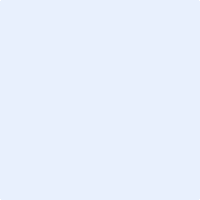 LETTER OF AGREEMENTI,  of legal age and presently residing at do hereby acknowledge and agrees of the following terms and conditions;That, the E- Nihongo bought from Ang Kinabukasang Iaalay Foundation is accessible for six months, starting from the date of acquiring the username and password;That, as part of my obligation as a student, my right to access the e-Nihongo may not be sold, assigned, transferred, pledged or otherwise disposed, whether voluntarily or involuntarily.That, the said right to access will be forfeited without notice once such access has been granted to a third party, deliberately or otherwise.That, I may only acquire the Certificate of Completion, once I passed the Final Assessment Test, given to me by AKI FOUNDATION. In witness whereof, I have hereunto affixed my signature this  day of , .Complete Name and Signature